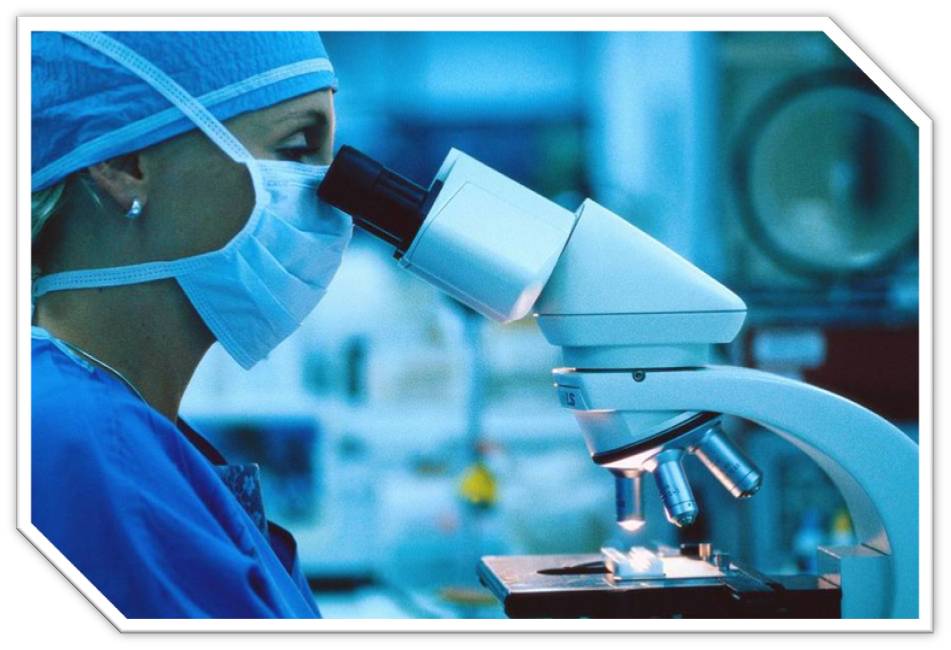 ПРОГРАММАКонференция Современные аспекты лабораторной диагностики_________________________________________24 марта 2015 годаАктовый залФармацевтический колледж (пр. Мира, 70) «Современные аспекты лабораторной диагностики»14.00 – Открытие конференцииВступительное слово руководителя колледжа Селютиной Галины Васильевны10 минут– 16.00 Современные методы диагностики ВИЧ-инфекцииДокладчик Степанова А., 405 группаРуководитель Воронова М.Ф.минутСовременные методы диагностики инфаркта миокардаДокладчик Павлухина Н., 406 группаРуководитель Воронова М.Ф.минутЛабораторная диагностика возбудителей нозокоминальных инфекцийДокладчики Люсова Е., Буканова П.О., 306 группаРуководитель Нестеренко Н.В.минут4. Лабораторная диагностика атеросклерозаДокладчики Боргоякова Д., Аксенова Ю., 306 группа руководитель Перфильева Г.В.10 минутСовременные ферментные тесты оценки состояния поджелудочной железы.Докладчик Севастьянова К.С., ординатор 1 года10 минутЦистатин С и его клиническое значение.Докладчик Колпакова А.Н., интерн10 минутМетод иммуноблота и его клиническая роль.Докладчик Попов В.Г., ординатор 2 года10 минутЗаключительное слово заведующего образовательным центром-кафедрой клинико-лабораторной диагностики ИПО Государственного бюджетного образовательного учреждения высшего профессионального образования "Красноярский государственный медицинский университет имени профессора В.Ф.Войно-Ясенецкого" Министерства здравоохранения Российской Федерации, к.м.н., доцента  Анисимовой Елены Николаевны.15 минутПредседатель оргкомитета конференцииРуководитель колледжа Селютина Галина ВасильевнаСопредседателиЗаведующий  образовательным центром-кафедрой клинико-лабораторной диагностики ИПО ГБОУ ВПО "Красноярский государственный медицинский университет имени профессора В.Ф.Войно-Ясенецкого" Минздрава Российской Федерации, к.м.н., доцента  Анисимова Елена НиколаевнаЗаведующий отделением «Лабораторная диагностика» Фармацевтического колледжа Питрукова Ольга КонстантиновнаЧлены оргкомитета конференцииПредседатель ЦМК «Клинические и санитарно-гигиенические дисциплины» Перфильева Галина ВладимировнаПреподаватель Фармацевтического колледжа Догадаева Едена ГригорьевнаДоцент кафедры клинико-лабораторной диагностики ИПО ГБОУ ВПО "Красноярский государственный медицинский университет имени профессора В.Ф.Войно-Ясенецкого" Минздрава Российской Федерации, к.м.н. Удовицина Татьяна Ивановна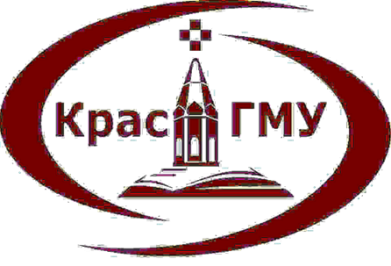 Государственное бюджетное образовательное учреждение высшего профессионального образования "Красноярский государственный медицинский университет имени профессора В.Ф.Войно-Ясенецкого" Министерства здравоохранения Российской ФедерацииФармацевтический колледж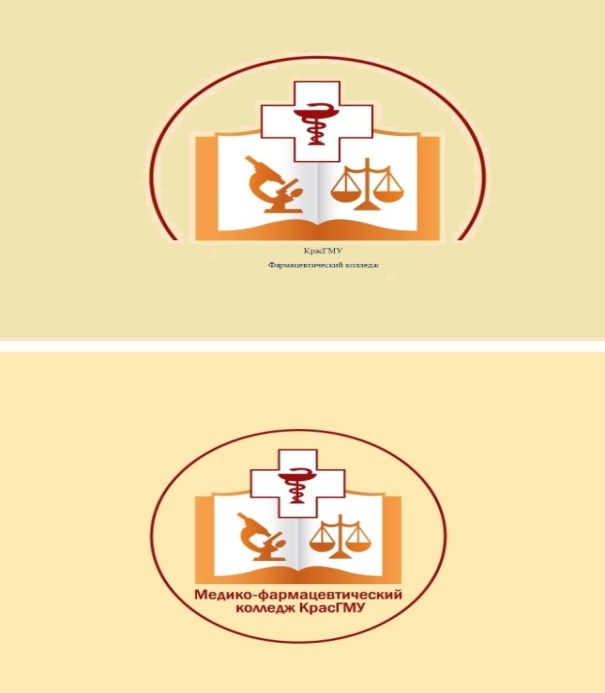 г. Красноярск24 марта 2015 года 